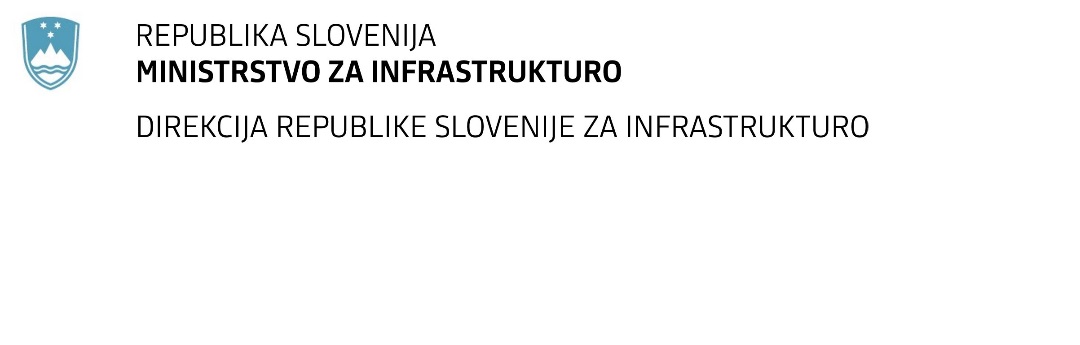 Tržaška cesta 19, 1000 Ljubljana	T: 01 478 80 02	F: 01 478 81 23 	E: gp.drsi@gov.si	www.di.gov.siNAVODILA ZA PRIPRAVO PONUDBENaročnik, Republika Slovenija, Ministrstvo za infrastrukturo, Direkcija Republike Slovenije za infrastrukturo razpisuje javno naročilo:Odprti postopekin vse zainteresirane vabi k oddaji ponudbe, skladne s temi navodili.NAVODILA ZA PRIPRAVO PONUDBEVsebina1.	OSNOVNI PODATKI O NAROČILU2.	PRAVILA POSLOVANJA2.1	Pravna podlaga2.2	Pomen izrazov v navodilih2.3	Pojasnila in spremembe razpisne dokumentacije2.4	Zaupnost in javnost podatkov2.5	Obličnost ponudbe2.6	Finančna zavarovanja2.7	Predložitev ponudbe2.8	Odpiranje ponudb2.9	Pregled in presoja ponudb2.10	Obvestilo o oddaji naročila2.11	Pravno varstvo2.12	Sklenitev pogodbe3.	POGOJI IN MERILA ZA IZBIRO PONUDB 4.	IZDELAVA PONUDBE4.1	Ponudba s ponudbenim predračunom1.	OSNOVNI PODATKI O NAROČILUVsebina in obseg naročila je opredeljena v "Specifikaciji naročila" ki je na razpolago ponudnikom v elektronski obliki na portalu naročnika DRSI, spletni naslov http://www.di.gov.si. 2.	PRAVILA POSLOVANJA2.1	Pravna podlagaNaročilo se oddaja na podlagi veljavnih predpisov, ki urejajo javno naročanje in javne finance v Republiki Sloveniji ter predpisov s področja predmeta naročila.2.2	Pomen izrazov v navodilihGospodarski subjekt je pravna ali fizična oseba, ki nastopa v ponudbi in prevzema dela, ki so predmet naročila ali ponudniku zagotavlja kapacitete za izvedbo naročila.Ponudnik je gospodarski subjekt (ali skupina takih subjektov), ki odda ponudbo.Izvajalec je ponudnik, s katerim je sklenjena pogodba za izvedbo naročila.Glavni izvajalec je ponudnik, s katerim je sklenjena pogodba za izvedbo naročila, kjer sodelujejo tudi podizvajalci.ESPD je enotni evropski dokument v zvezi z oddajo javnega naročila (79. člen ZJN-3) in predstavlja uradno izjavo gospodarskega subjekta, da ne obstajajo razlogi za njegovo izključitev in da izpolnjuje naročnikove pogoje za sodelovanje.2.3	Pojasnila in spremembe razpisne dokumentacijeVse zahteve za dodatne informacije v zvezi s postopkom se posredujejo na portal javnih naročil www.enarocanje.si. Zahtevo za pojasnila razpisne dokumentacije mora ponudnik posredovati pravočasno, najkasneje dne 16.9.2021 do 10:00 ure, da bo lahko naročnik pripravil in objavil odgovor najkasneje dne 24.9.2021. Pojasnila in spremembe so sestavni del razpisne dokumentacije in jih je treba upoštevati pri pripravi ponudbe.2.4	Zaupnost  in javnost podatkovKot zaupen bo varovan le tisti ponudnikov podatek, ki po zakonu lahko velja za osebni ali tajni podatek ali za poslovno skrivnost in je kot tak v predloženi dokumentaciji vsak zase vidno označen in s priloženim sklepom družbe opredeljen kot poslovna skrivnost. 2.5	Obličnost ponudbe 2.5.1	Samostojna ponudba Samostojna je tista ponudba, v kateri nastopa samo en gospodarski subjekt (samostojni ponudnik), ki sam izpolnjuje vse razpisane pogoje in zahteve ter sam s svojimi znanji in zagotovljenimi zmogljivostmi v celoti prevzema izvedbo naročila.2.5.2	Skupna ponudbaSkupna ponudba je ponudba, v kateri kot ponudnik nastopa več gospodarskih subjektov (v nadaljevanju: partnerjev), ki skupaj izpolnjujejo vse razpisane pogoje in zahteve ter s skupnimi znanji in zagotovljenimi zmogljivostmi prevzemajo izvedbo naročila. Partnerji so med seboj enakopravni in v razmerju do naročnika neomejeno solidarno odgovarjajo za izvedbo celotnega naročila. V ponudbi mora biti navedeno, kdo so partnerji, kdo je vodilni, ki jih zastopa ter katera dela iz naročila in za kakšno ceno vsak prevzema. Naročnik si pridržuje pravico, da pred sklenitvijo pogodbe zahteva pisni dogovor o skupnem nastopanju, iz katerega so razvidne vloge in odgovornosti posameznih partnerjev, deleži, ki jih partnerji prevzemajo, določila glede finančnih zavarovanj, določbe glede odprave napak v garancijski dobi ter prevzem neomejene solidarne odgovornosti vseh partnerjev v skupni ponudbi do naročnika za izvedbo pogodbenih del. 2.5.3	Ponudba s podizvajalciPonudnik lahko določen del javnega naročila odda v izvedbo podizvajalcu. V razmerju do naročnika ponudnik v celoti odgovarja za izvedbo naročila. Če podizvajalec zahteva naročnikovo neposredno plačilo, mora biti ta njegova zahteva predložena v ponudbi.Za vse podizvajalce, ki jih izvajalec ni navedel v ponudbi, bo moral naročniku posredovati predlog za vključitev podizvajalca v izvajanje del, v katerem bo moral navesti razlog, zaradi katerega je prišlo do potrebe po vključitvi podizvajalca v izvajanje del in ga vsebinsko utemeljiti in predlogu priložiti dokumente o izpolnjevanju pogojev iz določb razpisne dokumentacije, ter podatke in dokumente v skladu z veljavnim Zakonom o javnem naročanju. Predlogu bo morala biti predložena vsa dokumentacija, ki bo izkazovala izpolnjevanje navedenih pogojev.2.6	Finančna zavarovanjaFinančna zavarovanja lahko izdajo:banka  v državi naročnika alituja banka preko korespondenčne banke v državi naročnika alizavarovalnica v državi naročnika alituja zavarovalnica preko korespondenčne zavarovalnice v državi naročnika.2.6.1	Zavarovanje za resnost ponudbeKot zavarovanje za resnost ponudbe mora ponudnik (pri skupni ponudbi katerikoli partner) predložiti finančno zavarovanje skladno z vzorcem iz razpisne dokumentacije, v višini 8.000,00 EUR in z veljavnostjo do dne 31.12.2021.Finančno zavarovanje za resnost ponudbe naročnik unovči, če ponudnik:po roku za oddajo ponudb svojo ponudbo umakne,ne sklene pogodbe v določenem roku,v določenem roku po sklenitvi pogodbe ne predloži garancije za dobro izvedbo pogodbenih obveznosti.2.6.2	Zavarovanje za dobro izvedbo pogodbenih obveznostiIzvajalec je dolžan skladno z določili pogodbe in vzorcem iz razpisne dokumentacije najkasneje v roku 15 delovnih dni od podpisa pogodbe izročiti finančno zavarovanje za dobro izvedbo pogodbenih obveznosti v višini 8% pogodbene vrednosti z DDV v obliki bančne garancije skladno z vzorcem iz razpisne dokumentacije z veljavnostjo še najmanj 30 dni po izteku roka za dokončanje vseh del.Finančno zavarovanje za dobro izvedbo pogodbenih obveznosti naročnik lahko unovči, če izvajalec svojih obveznosti do naročnika ne izpolni skladno s pogodbo ali pa ne dostavi zavarovanja za odpravo napak v garancijski dobi.2.6.3	Zavarovanje za odpravo napak v garancijskem rokuIzvajalec je ob prevzemu del naročniku dolžan izročiti garancijo banke ali zavarovalnice za odpravo napak v garancijski dobi v višini 5 % vrednosti pogodbenih del z DDV, ugotovljene na podlagi končne situacije. Veljavnost garancije mora biti najmanj za en (1) dan daljša kot je garancijska doba. Garancijska doba za izvedena dela je 3 leta od prevzema del. Za vgrajeno opremo in industrijske izdelke veljajo garancijski roki proizvajalcev oziroma dobaviteljev.2.7	Predložitev ponudbePonudbo se predloži v elektronski obliki (datoteka s celotno ponudbo v »pdf« formatu) v informacijski sistem e-JN skladno z Navodili za uporabo informacijskega sistema za uporabo funkcionalnosti elektronske oddaje ponudb e-JN: PONUDNIKI. Navodila za uporabo informacijskega sistema so objavljena na spletnem naslovu https://ejn.gov.si/eJN2, ponudnik pa se mora pred oddajo ponudbe v informacijski sistem e-JN registrirati.Uspešno oddana ponudba v informacijskem sistemu e-JN dobi status »ODDANO«. Oddano ponudbo lahko do roka za oddajo ponudb ponudnik umakne in predloži drugo. Po preteku roka za oddajo ponudb ponudbe ni več mogoče oddati ali umakniti.2.8	Odpiranje ponudbV informacijskem sistemu e-JN odpiranje ponudb poteka avtomatično. Ob uri, določeni za odpiranje ponudb sistem omogoči  dostop do podatkov o ponudnikih in do podatkov, navedenih v »Povzetku predračuna (rekapitulacija)«. Naročniku in vsem ponudnikom so ti podatki na razpolago v dokumentu »Zapisnik o odpiranju ponudb«. 2.9	Pregled in presoja ponudbGlede predloženih listin v ponudbi in navedb (izjav) se v okviru zakonskih določb od ponudnika lahko zahteva dopolnitve, popravke ali spremembe, pojasnila, dodatna (stvarna) dokazila in odpravo računskih napak.Gospodarski subjekt se  izključi, če se v roku, ki ga je določil naročnik, ne odzove ali če naročnik ugotovi, da je ponudba nedopustna.Ponudbo se zavrne kot nedopustno, če se izkaže, da je ponudnik spremenil naročnikovo specifikacijo naročila.V primeru utemeljenega suma, da je gospodarski subjekt predložil neresnično izjavo ali ponarejeno oziroma spremenjeno listino kot pravo, bo naročnik Državni revizijski komisiji za revizijo postopkov oddaje javnih naročil skladno z zakonom podal predlog za uvedbo postopka o prekršku.2.10	Obvestilo o oddaji naročilaNaročnik bo odločitev o oddaji naročila sprejel le pod pogojem, da bo do trenutka izdaje odločitve o oddaji naročila projekt uvrščen v načrt razvojnih programov. V nasprotnem primeru bo na podlagi petega odstavka 90. člena ZJN-3 vse ponudbe zavrnil in si pridržuje pravico postopek ponoviti samo, če bo projekt uvrščen v načrt razvojnih programov. Ponudniki ponudbo oddajajo z zavedanjem, da v nobenem izmed predvidenih primerov ne bodo upravičeni do povračila stroškov priprave ponudbe, stroškov finančnih zavarovanj in/ali morebitne neposredne ali posredne škode, ki bi jim lahko nastala zaradi zavrnitve vseh ponudb s strani naročnika. V kolikor bo odločitev o oddaji naročila izdana, bo objavljena na Portalu javnih naročil. Po sprejemu odločitve o oddaji naročila lahko naročnik iz razlogov in na način, kot je določeno z zakonom odstopi od sklenitve pogodbe oziroma izvedbe javnega naročila.2.11	Pravno varstvoPonudnikom je pravno varstvo zagotovljeno po  Zakonu o pravnem varstvu v postopkih javnega naročanja.2.12	Sklenitev pogodbeIzbrani ponudnik je dolžan najkasneje v roku 15 delovnih dni od prejema pogodbe v podpis naročniku vrniti podpisano pogodbo, sicer bo naročnik sklepal, da ponudnik od podpisa pogodbe odstopa in bo vnovčil zavarovanje za resnost ponudbe. Pogodba je sklenjena, ko jo podpišejo vse pogodbene stranke (pri skupni ponudbi tudi vsi partnerji oz. vodilni partner po pooblastilu partnerjev) in postane veljavna pod pogojem, da izbrani ponudnik pravočasno predloži finančno zavarovanje za dobro izvedbo pogodbenih obveznosti.Naročniku je z zakonom prepovedano skleniti pogodbo s ponudnikom, ki je uvrščen v evidenco poslovnih subjektov iz 35. člena Zakona o integriteti in preprečevanju korupcije, že sklenjene pogodbe s takšnim ponudnikom pa so nične.Izbrani ponudnik mora v roku 8 dni od prejema naročnikovega poziva posredovati izjavo s podatki o:svojih ustanoviteljih, družbenikih, vključno s tihimi družbeniki, delničarjih, komanditistih ali drugih lastnikih in podatke o lastniških deležih navedenih oseb,gospodarskih subjektih, za katere se glede na določbe zakona, ki ureja gospodarske družbe šteje, da so z njim povezane družbe.To izjavo oziroma podatke je naročnik na zahtevo dolžan predložiti Komisiji za preprečevanje korupcije. Če se izkaže, da je ponudnik predložil lažno izjavo oziroma dal neresnične podatke o navedenih dejstvih, ima to za posledico ničnost pogodbe.Naročnik lahko v skladu z Zakonom o javnem naročanju po pravnomočnosti odločitve o oddaji javnega naročila do sklenitve pogodbe o izvedbi javnega naročila odstopi od izvedbe javnega naročila iz utemeljenih razlogov, da predmeta javnega naročila ne potrebuje več ali da zanj nima zagotovljenih sredstev ali da se pri naročniku pojavi utemeljen sum, da je bila ali bi lahko bila vsebina pogodbe posledica storjenega kaznivega dejanja ali da so nastale druge izredne okoliščine, na katere naročnik ni mogel vplivati in jih predvideti ter zaradi katerih je postala izvedba javnega naročila nemogoča. Če naročnik odstopi od izvedbe javnega naročila, z izbranim ponudnikom ne bo sklenil pogodbe o izvedbi javnega naročila, o svoji odločitvi in o razlogih, zaradi katerih odstopa od izvedbe javnega naročila, pa bo pisno obvestil ponudnike.Ponudniki ponudbo oddajajo z zavedanjem, da v nobenem izmed v tej točki (Navodil za pripravo ponudbe) navedenih predvidenih primerov ne bodo upravičeni do povračila stroškov priprave ponudbe, stroškov finančnih zavarovanj in/ali morebitne neposredne ali posredne škode, ki bi jim lahko nastala zaradi odstopa od podpisa pogodbe s strani naročnika.3	POGOJI IN MERILA ZA IZBOR PONUDB3.1	Razlogi za izključitev3.1.1	Gospodarski subjekt ali oseba, ki je članica upravnega, vodstvenega ali nadzornega organa tega gospodarskega subjekta ali ki ima pooblastilo za njegovo zastopanje ali odločanje ali nadzor v njem je bil pravnomočno obsojen zaradi kaznivih dejanj iz 1. odstavka 75. člena Zakona o javnem naročanju (ZJN-3).3.1.2	Gospodarskemu subjektu je v zadnjih treh letih pred potekom roka za oddajo ponudb pristojni organ Republike Slovenije ali druge države članice ali tretje države ugotovil najmanj dve kršitvi v zvezi s plačilom za delo, delovnim časom, počitki, opravljanjem dela na podlagi pogodb civilnega prava kljub obstoju elementov delovnega razmerja ali v zvezi z zaposlovanjem na črno, za kateri mu je bila vsaj z eno pravnomočno odločitvijo izrečena globa za prekršek.3.1.3	Gospodarski subjekt ne izpolnjuje obveznih dajatev in drugih denarnih nedavčnih obveznosti v skladu z zakonom, ki ureja finančno upravo, ki jih pobira davčni organ v skladu s predpisi države, v kateri ima sedež, ali predpisi države naročnika. Šteje se, da gospodarski subjekt ne izpolnjuje obveznosti iz prejšnjega stavka, če vrednost teh neplačanih zapadlih obveznosti na dan oddaje ponudbe znaša 50 eurov ali več ali če na dan oddaje ponudbe ni imel predloženih vseh obračunov davčnih odtegljajev za dohodke iz delovnega razmerja za obdobje zadnjih petih let do dne oddaje ponudbe. 3.1.4	Nad gospodarskim subjektom se je začel postopek zaradi insolventnosti ali prisilnega prenehanja po zakonu, ki ureja postopek zaradi insolventnosti in prisilnega prenehanja, ali postopek likvidacije po zakonu, ki ureja gospodarske družbe, če njegova sredstva ali poslovanje upravlja upravitelj ali sodišče, ali če so njegove poslovne dejavnosti začasno ustavljene, ali če se je v skladu s predpisi druge države nad njim začel postopek ali pa je nastal položaj z enakimi pravnimi posledicami.3.1.5	Gospodarski subjekt je na dan, ko poteče rok za oddajo ponudb, izločen iz postopkov oddaje javnih naročil zaradi uvrstitve v evidenco gospodarskih subjektov z negativnimi referencami. dokazilo:	ESPD za vsak gospodarski subjekt, ki nastopa v ponudbiopombe:	Razlogi za izključitev veljajo za vsak gospodarski subjekt (ponudnik, partner, podizvajalec), ki nastopa v ponudbi oziroma sodeluje pri izvedbi naročila. Za navedbe, ki jih ni možno ali jih naročnik ne uspe preveriti v uradnih evidencah državnih organov ali organov lokalnih skupnosti si naročnik pridržuje pravico, da zahteva dodatne informacije ali (stvarna) dokazila o izpolnjevanju pogojev ali izjave podane pred pravosodnim ali upravnim organom, notarjem ali pristojnim organom poklicnih ali gospodarskih subjektov v državi, kjer ima gospodarski subjekt svoj sedež in lahko zahteva soglasja za vpogled v kazensko evidenco fizičnih in pravih oseb.Zaželeno je, da ponudniki že v ponudbi predložijo potrdila o nekaznovanosti za pravne in fizične osebe, ki niso starejša od 3 mesecev šteto od dneva objave javnega naročila.3.2	Ekonomsko-finančna sposobnostPonudnik (v skupni ponudbi vsak partner) mora izpolnjevati naslednje ekonomsko-finančne pogoje:3.2.1	Gospodarski subjekt na dan oddaje ponudbe nima blokiranega nobenega transakcijskega računa.dokazilo:	ESPD za vsak gospodarski subjekt, ki nastopa v ponudbi opomba:	Naročnik si pridržuje pravico, da navedbe preveri ter zahteva dokazila iz katerih je razvidno izpolnjevanje tega pogoja.3.3	Tehnična in strokovna sposobnost3.3.1	Zagotovljene morajo biti potrebne kadrovske zmogljivosti za kvalitetno izvedbo celotnega naročila v predvidenem roku, skladno z zahtevami iz razpisne dokumentacije (Specifikacija naročila), predpisi in standardi s področja predmeta naročila ter delovnopravno zakonodajo.Ponudnik mora zagotoviti (na podlagi pogodbe o zaposlitvi ali drugih pravnih podlagah) najmanj naslednje strokovnjake:1.	odgovornega vodjo del, ki je v zadnjih petih letih pred rokom za oddajo ponudb vodil vgradnjo stabilnih tirnih mazalnih in protihrupnih naprav, po obsegu primerljivo predmetnemu naročilu in v pogodbeni vrednosti vsaj 200.000,00 EUR (z DDV).2.	odgovornega vodjo posameznih del z izobrazbo s področja strojništva, ki je v zadnjih petih letih pred rokom za oddajo ponudb sodeloval pri vgradnji stabilnih tirnih mazalnih in protihrupnih naprav, po obsegu primerljivi predmetnemu naročilu in v pogodbeni vrednosti vsaj 200.000,00 EUR (z DDV).3.	odgovornega vodjo posameznih del z izobrazbo s področja elektrotehnike, ki je v zadnjih petih letih pred rokom za oddajo ponudb sodeloval pri vgradnji stabilnih tirnih mazalnih in protihrupnih naprav, po obsegu primerljivi predmetnemu naročilu in v pogodbeni vrednosti vsaj 200.000,00 EUR (z DDV).dokazilo:	Izpolnjen ESDP obrazec. Zaželeno je, da ponudnik v ponudbi priloži izpolnjen obrazec s podatki o kadrovskih zmogljivostih, skladno s predlogo.opomba:	Naročnik si pridržuje pravico navedbe preveriti ter od ponudnika zahtevati dokazila (seznam zagotovljenega kadra, dokazila o zaposlitvi ali najemu kadra, dokazila o izpolnjevanju določb delovnopravne zakonodaje, ...), da ima zagotovljene potrebne kadrovske zmogljivosti za izvedbo naročila.3.3.2	ReferencePonudnik je v zadnjih petih letih pred rokom za oddajo ponudb uspešno izvedel vsaj en istovrsten posel, kot je predmetno naročilo (vgradnja stabilnih tirnih mazalnih in protihrupnih naprav) v vrednosti vsaj 250.000,00 EUR (z DDV).dokazilo:	Izpolnjen ESDP obrazec.opombe:	Naročnik si pridržuje pravico, da navedbe preveri ter zahteva dokazila (na primer: pogodbo z investitorjem ali delodajalcem, obračun, potrdilo o izplačilu, ... ) o izvedbi navedenega referenčnega dela, oziroma navedbe preveri neposredno pri investitorju oziroma delodajalcu.3.4    Primernost gospodarskega subjekta v skladu z določili Interventnega zakona za odpravo ovir pri izvedbi pomembnih investicij za zagon gospodarstva po epidemiji COVID-19   Naročnik bo na podlagi prvega odstavka 11. člena Interventnega zakona za odpravo ovir pri izvedbi pomembnih investicij za zagon gospodarstva po epidemiji COVID-19 (IZOOPIZG) v postopku javnega naročila uporabljal Sporočilo Komisije Smernice o udeležbi ponudnikov in blaga tretje države na trgu javnih naročil EU (UL C št. 271 z dne 13. 8. 2019, str. 43; v nadaljevanju: Sporočilo Komisije) kot je navedeno v nadaljevanju.Naročnik bo Sporočilo Komisije v delu dostopa ponudnikov in blaga iz tretje države do trga javnih naročil EU uporabljal na način, da bo kot nedopustne ponudbe iz postopka javnega naročila izključil ponudbe, pri katerih v katerikoli vlogi (ponudnik, vodilni partner, partner, podizvajalec) sodeluje gospodarski subjekt s sedežem v državi, ki nima v okviru Svetovne trgovinske organizacije (STO) sklenjenega Sporazuma o vladnih naročilih (GPA). Ne glede na prejšnji odstavek naročnik ne bo izključil ponudbe, pri kateri v katerikoli vlogi (ponudnik, vodilni partner, partner, podizvajalec) sodeluje gospodarski subjekt s sedežem v državi, ki ima z Republiko Slovenijo sklenjen dvo ali večstranski mednarodni sporazum, ki gospodarskemu subjektu omogoča sodelovanje v predmetnem postopku javnega naročila v Republiki Sloveniji.Naročnik si pridržuje pravico, da v fazi pregleda ponudnika pozove k predložitvi dokazila (kopija sporazuma), iz katerega izhaja, da ima gospodarski subjekt zagotovljen dostop do postopkov javnega naročanja v Republiki Sloveniji.Če bo naročnik menil, da je ponudba ponudnika iz tretje države glede na njegove zahteve neobičajno nizka glede na cene na trgu ali v zvezi z njo obstaja dvom o možnosti izpolnitve naročila, bo od ponudnika zahteval tudi pojasnila in dokazila o obstoju oz. neobstoju subvencije tretje države ali druge oblike državno podprtega financiranja. Skladno s točko »2.3 Zavrnitev neobičajno nizkih ponudb« Sporočila Komisije bo naročnik lahko zavrnil ponudbo brez dokazovanja, kadar kljub zbranim dokazom ne bo prepričan, da bo ponudnik iz tretje države lahko izvedel naročilo po ponujeni ceni ali strošku ter v skladu z razpisno dokumentacijo in vsemi veljavnimi pravnimi obveznostmi, ter da ni prejel kakršnekoli finančne pomoči svoje države.dokazilo:  ESPD za vsak gospodarski subjekt, ki nastopa v ponudbi3.5	Merila za izbiro najugodnejše ponudbeMerilo za izbiro najugodnejše ponudbe je najnižja ponudbena cena z DDV.V primeru, da dva ali več ponudnika/ov ponudita/jo enako najnižjo ponudbeno ceno, bo najugodnejša tista, ki je bila oddana prej.4.	IZDELAVA PONUDBE4.1	Ponudbena dokumentacijaPonudbena dokumentacija mora biti napisana v slovenskem jeziku ter izdelana skladno z zahtevami in predlogami iz razpisne dokumentacije. Sestavljajo jo naslednje listine:PonudbaESPDPodatki o gospodarskem subjektuPredračunZavarovanje za resnost ponudbePooblastilo za pridobitev podatkov iz kazenske evidenceNavedbe v predloženih listinah morajo izkazovati aktualna in resnična stanja ter morajo biti dokazljive. 4.1.1	PonudbaV listini »Ponudba« morajo biti navedeni vsi zahtevani podatki, pri čemer morajo biti izpolnjene naslednje zahteve: Pri skupni ponudbi se kot ponudnika navede vse partnerje.V ponudbeni ceni morajo biti zajeti vsi stroški in dajatve povezane z izvedbo naročila, vključno z davkom na dodano vrednost (DDV). Poleg ponudbene cene morata biti navedena skupna predračunska vrednost (brez DDV) in znesek davka (DDV) na to vrednost. Vse vrednosti morajo biti v valuti EUR. Popusti na predračunske vrednosti niso dopustni.Ponudba mora veljati za celotno naročilo.Ponudba mora veljati do dne 24.12.2021.Ponudbeni rok za izvedbo naročila ne sme presegati razpisanegaPri skupni ponudbi se podpišejo vsi partnerji ali partner pooblaščen za podpis pogodbe.4.1.2	ESPD in izpolnjene predlogeGospodarski subjekt lahko v ponudbi nastopa kot samostojni ponudnik, kot glavni izvajalec, kot vodilni partner v skupni ponudbi, kot partner v skupni ponudbi, kot podizvajalec. Če v ponudbi nastopa samo en gospodarski subjekt se šteje, da vsa dela, ki so predmet naročila prevzema sam kot samostojni ponudnik. Če v ponudbi nastopa več gospodarskih subjektov, vsak poleg osebnih podatkov navede tudi dela, ki jih prevzema, ter vrednost teh del (brez DDV). Prevzeta dela morajo biti navedena in strukturirana tako, da jih je po vsebini in/ali vrednosti mogoče primerjati s predloženimi referencami za ta dela. Ponudniki, ki nimajo sedeža v Republiki Sloveniji, morajo za vročanje v tem postopku javnega naročila v skladu Zakonom o upravnem postopku imenovati pooblaščeno osebo za vročanje v Republiki Sloveniji.Naročnik v prilogi objavlja ESPD naročnika v .xml obliki, za izpolnitev ESPD obrazca. Vsak gospodarski subjekt, ki nastopa v ponudbi mora glede na prevzeti posel predložiti zahtevana dokazila o izpolnjevanju pogojev za priznanje sposobnosti (izpolnjen natisnjen in podpisan ESPD obrazec preko internet strani: http://ejn.gov.si/espd), in se v ponudbi priložijo tudi ESPD/ji za vse gospodarske subjekte v .pdf verziji. Prevzeti posel lahko izvaja le gospodarski subjekt, ki izkaže izpolnjevanje zahtev naročnika iz teh navodil.Dokazila se zloži po vrsti kot si slede pogoji za priznanje sposobnosti, in sicer najprej za ponudnika oziroma vodilnega partnerja, nato za partnerje in podizvajalce.4.1.3	PredračunV ponudbi mora biti predložen izpolnjen predračun. Upoštevane morajo biti vse zahteve iz specifikacije naročila. Specifikacije naročila ponudnik ne sme spreminjati. Dovoljen je le vnos zahtevanih podatkov (na primer: cene v popisu del).Cene v predračunu (zaokrožene na dve decimalki) se navede brez DDV in v valuti EUR. Popis del s količinami mora biti izpolnjen s cenami za vse postavke. Oblikovanje ponudbene ceneUpošteva se, da je ponudnik pred pošiljanjem svoje ponudbe seznanil z vsemi relevantnimi podatki, da se je seznanil z obstoječimi cestami in ostalimi prometnimi potmi, da je spoznal vse bistvene elemente, ki lahko vplivajo na organizacijo gradbišča (faznost del), da je preizkusil in kontroliral vse obstoječe vire za oskrbo z materialom ter vse ostale okoliščine, ki lahko vplivajo na izvedbo del, da se je seznanil z vsemi predpisi in zakoni glede plačila taks, davkov, povračil - odškodnin za škodo povzročeno v času gradnje in drugih dajatev v Republiki Sloveniji, da je v celoti preučil dokumentacijo o oddaji del, da je prišel do vseh potrebnih podatkov, ki vplivajo na izvedbo del ter da je na podlagi vsega tega tudi oddal svojo ponudbo.Vrednost vseh del, potrebnih za popolno dokončanje prevzetih del po pogodbi, katerih vrednost ali vsebina ni razvidna iz posameznih postavk ponudbenega predračuna, mora biti zajeta v ostalih enotnih cenah ponudbenega predračuna.Cene v ponudbi morajo vključevati vse stroške za izvajalčevo opremo (vozila, stroji, in naprave) ter vse stroške izvajalca, ki so potrebni za izvedbo naročila (davki, morebitne carine, transportni in zavarovalni stroški, organizacija gradbišča, skladiščenje, prevozi oseb, materiala in opreme, potni stroški, dnevnice, terenski dodatek, stroški preskrbe in nastanitve delavcev, kilometrina, testiranja na sedežu ponudnika, naročnika ali zunanjih izvajalcih, morebitna dovoljenja, takse, prevajanje, svetovanja, materiali, predelave, in podobno). Ponudbena cena mora vsebovati tudi vse prevoze materialov znotraj gradbišča oziroma do začasnih in stalnih deponij materialov vključno z vsemi potrebnimi deli na deponijah (razprostiranje, ravnanje, …) potrebnih za izvedbo vseh del. Naročnik naknadno ne bo priznaval nobenih stroškov, ki niso zajeti v ponudbeno ceno.Ponudbena cena za izvedbo mora vključevati tudi: stroške izvedbe ukrepov v skladu z Zakonom o varnosti v železniškem prometu (Ur. list RS, št. 30/18) in drugih veljavnih področnih predpisov,stroške pridobitve vseh potrebnih dovoljenj skladno z veljavnimi področnimi zakonskimi in podzakonskimi predpisi (kot npr. Pravilnikom o notranjem redu na železnici). Izbrani izvajalec oziroma vsak gospodarski subjekt, ki bo sodeloval pri izvedbi del mora pred pričetkom izvedbe del pridobiti za svoje delavce, ki bodo izvajali dela Dovoljenje za opravljanje dela na železniškem območju, ter nasloviti na pooblaščenega upravljavca Zahtevo za izdajo dovoljenja za opravljanje dela na železniškem območju,stroške varovanj železniških objektov in naprav na gradbišču, stroške, nastale v zvezi z izvajanjem skupnih ukrepov za zagotavljanje varnosti in zdravja na gradbišču skladno z zahtevami predpisov o varstvu pri delu,stroške za organizacijo, označevanje in zavarovanje gradbišča,stroške vmesnih in finalnih čiščenj, postavitve in obratovanja mobilnih postaj za pranje koles in podvozij tovornih vozil (pri izvozu z gradbišča in pri izvozih z lokacij odlagališč), stroške izdelave elaboratov za izvedbo prometnih zapor na državnih, občinskih in lokalnih cestah, stroški pridobivanja ustreznih soglasij in dovoljenj, kot tudi vsi stroški izdelave in vzdrževanja prometnih zapor, obvozov, gradbenih in drugih priključkov ter drugih ukrepov za normalno odvijanje prometa,vse stroške povezane z morebitnimi izklopi oz. vklopi električnih vodov, ki so potrebni za nemoteno in varno izvajanje pogodbenih del;vse stroške za pridobitev ustreznih začasnih in trajnih deponij za neuporabne materiale izgrajene na objektu in ekološko oporečne materiale;vse stroške za odlagališča humusa in njihova ureditev;vse druge stroške potrebne za popolno dokončanje del za katere je izvajalec ob oddaji ponudbe vedel oz. bi moral vedeti, da so potrebni za dokončanje del.4.1.4	Zavarovanje za resnost ponudbeKot zavarovanje za resnost ponudbe mora ponudnik (pri skupni ponudbi katerikoli partner) predložiti bančno garancijo v višini 8.000,00 EUR za katero veljajo »Enotna pravila za garancije na poziv (EPGP), revizija iz leta 2010, izdana pri MTZ pod št. 758«. Skeniran original zavarovanja se predloži kot »pdf« dokument v razdelek »druge priloge«.4.1.5 Pooblastilo za pridobitev podatkov iz kazenske evidenceV ponudbi se predloži izpolnjeno in podpisano pooblastilo naročniku (skladno s predlogo »Pooblastilo za pridobitev podatkov iz kazenske evidence«) za pridobitev potrdila, da gospodarski subjekt ali oseba, ki je članica upravnega, vodstvenega ali nadzornega organa tega gospodarskega subjekta ali ki ima pooblastilo za njegovo zastopanje ali odločanje ali nadzor v njem ni bil pravnomočno obsojen zaradi kaznivih dejanj iz 1. odstavka 75. člena Zakona o javnem naročanju (ZJN-3).V naročnikovi predlogi se po potrebi doda tabele s podatki o pravnih (vseh gospodarskih subjektih, ki nastopajo v ponudbi) in fizičnih osebah.Pooblastilo se predloži kot »pdf« dokument v razdelek »druge priloge«.P O N U D B APonudbena cenaPonudbena cena vključuje vse stroške in dajatve v zvezi z izvedbo naročila.Ponudba velja za celotno naročilo in sicer najmanj do 24.12.2021.Z razpisno dokumentacijo smo seznanjeni in se z njo v celoti strinjamo.PODATKI O KADROVSKIH ZMOGLJIVOSTIHReference za navedeno funkcijo:Pod kazensko in materialno odgovornostjo izjavljamo, da so navedeni podatki resnični. Na podlagi poziva bomo naročniku v določenem roku predložili zahtevana dokazila.VZOREC GARANCIJE ZA RESNOST PONUDBEGlava s podatki o garantu (banki) ali SWIFT-ključ Za: Ministrstvo za infrastrukturo, Direkcija Republike Slovenije za infrastrukturo, Tržaška 19, LjubljanaDatum:      (vpiše se datum izdaje)VRSTA ZAVAROVANJA:      (vpiše se vrsta zavarovanja: bančna garancija)ŠTEVILKA:      (vpiše se številka zavarovanja)GARANT:     (vpiše se ime in naslov banke v kraju izdaje)NAROČNIK:      (vpišeta se ime in naslov naročnika zavarovanja, tj. kandidata oziroma ponudnika v postopku javnega naročanja)UPRAVIČENEC: Ministrstvo za infrastrukturo, Direkcija Republike Slovenije za infrastrukturo, Tržaška 19, LjubljanaOSNOVNI POSEL: obveznost naročnika zavarovanja iz njegove ponudbe, predložene v postopku javnega naročanja št.      (vpiše se številka objave oziroma interne oznake postopka oddaje javnega naročila), katerega predmet je »Dobava in vgradnja tirnih mazalnih naprav na javni železniški infrastrukturi v letu 2021«ZNESEK V EUR: 8.000,00 (vpiše se najvišji znesek s številko in besedo)LISTINE, KI JIH JE POLEG IZJAVE TREBA PRILOŽITI ZAHTEVI ZA PLAČILO IN SE IZRECNO ZAHTEVAJO V SPODNJEM BESEDILU:       (nobena)JEZIK V ZAHTEVANIH LISTINAH: slovenskiOBLIKA PREDLOŽITVE: v papirni obliki s priporočeno pošto ali katerokoli obliko hitre pošte ali osebno ali v elektronski obliki po SWIFT sistemu na naslov      (navede se SWIFT naslova garanta)KRAJ PREDLOŽITVE:     (garant vpiše naslov podružnice, kjer se opravi predložitev papirnih listin, ali elektronski naslov za predložitev v elektronski obliki, kot na primer garantov SWIFT naslov)Ne glede na naslov podružnice, ki jo je vpisal garant, se predložitev papirnih listin lahko opravi v katerikoli podružnici garanta na območju Republike Slovenije.ROK VELJAVNOSTI: 31.12.2021 (vpiše se datum veljavnosti, ki je zahtevan v razpisni dokumentaciji za oddajo predmetnega javnega naročila ali v obvestilu o naročilu)STRANKA, KI MORA PLAČATI STROŠKE:     (vpiše se ime naročnika zavarovanja, tj. kandidata oziroma ponudnika v postopku javnega naročanja)Kot garant se s tem zavarovanjem nepreklicno zavezujemo, da bomo upravičencu izplačali katerikoli znesek do višine zneska zavarovanja, ko upravičenec predloži ustrezno zahtevo za plačilo v zgoraj navedeni obliki predložitve, podpisano s strani pooblaščenega(-ih) podpisnika(-ov), skupaj z drugimi listinami, če so zgoraj naštete, ter v vsakem primeru skupaj z izjavo upravičenca, ki je bodisi vključena v samo besedilo zahteve za plačilo bodisi na ločeni podpisani listini, ki je priložena zahtevi za plačilo ali se nanjo sklicuje, in v kateri je navedeno, v kakšnem smislu naročnik zavarovanja ni izpolnil svojih obveznosti iz osnovnega posla.Zavarovanje se lahko unovči iz naslednjih razlogov, ki morajo biti navedeni v izjavi upravičenca oziroma zahtevi za plačilo: naročnik bančne garancije  je umaknil ponudbo po poteku roka za prejem ponudb; aliizbrani naročnik zavarovanja na poziv upravičenca ni podpisal pogodbe v določenem roku; izbrani naročnik zavarovanja ni predložil zavarovanja za dobro izvedbo pogodbenih obveznosti v skladu s pogoji naročila.Katerokoli zahtevo za plačilo po tem zavarovanju moramo prejeti na datum veljavnosti zavarovanja ali pred njim v zgoraj navedenem kraju predložitve.Morebitne spore v zvezi s tem zavarovanjem rešuje stvarno pristojno sodišče v Ljubljani po slovenskem pravu.Za to zavarovanje veljajo Enotna pravila za garancije na poziv (EPGP) revizija iz leta 2010, izdana pri MTZ pod št. 758.									   garant									(žig in podpis)Glava s podatki o garantu (zavarovalnici/banki) ali SWIFT ključZa: Ministrstvo za infrastrukturo, Direkcija Republike Slovenije za infrastrukturo, Tržaška 19, LjubljanaDatum:       (vpiše se datum izdaje)VRSTA ZAVAROVANJA:       (vpiše se vrsta zavarovanja: kavcijsko zavarovanje/bančna garancija)ŠTEVILKA:       (vpiše se številka zavarovanja)GARANT:       (vpiše se ime in naslov zavarovalnice/banke v kraju izdaje)NAROČNIK:       (vpišeta se ime in naslov naročnika zavarovanja, tj. v postopku javnega naročanja izbranega ponudnika)UPRAVIČENEC: Ministrstvo za infrastrukturo, Direkcija Republike Slovenije za infrastrukturo, Tržaška 19, LjubljanaOSNOVNI POSEL: obveznost naročnika zavarovanja iz pogodbe št.       z dne       (vpišeta se št. in datum pogodbe o izvedbi javnega naročila), katere predmet je Dobava in vgradnja tirnih mazalnih naprav na javni železniški infrastrukturi v letu 2021ZNESEK  V EUR:       (vpiše se najvišji znesek s številko in besedo)LISTINE, KI JIH JE POLEG IZJAVE TREBA PRILOŽITI ZAHTEVI ZA PLAČILO IN SE IZRECNO ZAHTEVAJO V SPODNJEM BESEDILU:       (nobena/navede se listina)JEZIK V ZAHTEVANIH LISTINAH: slovenskiOBLIKA PREDLOŽITVE: v papirni obliki s priporočeno pošto ali katerokoli obliko hitre pošte ali osebno ali v elektronski obliki po SWIFT sistemu na naslov       (navede se SWIFT naslova garanta)KRAJ PREDLOŽITVE:       (garant vpiše naslov podružnice, kjer se opravi predložitev papirnih listin, ali elektronski naslov za predložitev v elektronski obliki, kot na primer garantov SWIFT naslov)Ne glede na naslov podružnice, ki jo je vpisal garant, se predložitev papirnih listin lahko opravi v katerikoli podružnici garanta na območju Republike Slovenije. DATUM VELJAVNOSTI: DD. MM. LLLL (vpiše se datum zapadlosti zavarovanja)STRANKA, KI MORA PLAČATI STROŠKE:       (vpiše se ime naročnika zavarovanja, tj. v postopku javnega naročanja izbranega ponudnika)Kot garant se s tem zavarovanjem nepreklicno zavezujemo, da bomo upravičencu izplačali katerikoli znesek do višine zneska zavarovanja, ko upravičenec predloži ustrezno zahtevo za plačilo v zgoraj navedeni obliki predložitve, podpisano s strani pooblaščenega(-ih) podpisnika(-ov), skupaj z drugimi listinami, če so zgoraj naštete, ter v vsakem primeru skupaj z izjavo upravičenca, ki je bodisi vključena v samo besedilo zahteve za plačilo bodisi na ločeni podpisani listini, ki je priložena zahtevi za plačilo ali se nanjo sklicuje, in v kateri je navedeno, v kakšnem smislu naročnik zavarovanja ni izpolnil svojih obveznosti iz osnovnega posla.Katerokoli zahtevo za plačilo po tem zavarovanju moramo prejeti na datum veljavnosti zavarovanja ali pred njim v zgoraj navedenem kraju predložitve.Morebitne spore v zvezi s tem zavarovanjem rešuje stvarno pristojno sodišče v Ljubljani po slovenskem pravu.Za to zavarovanje veljajo Enotna pravila za garancije na poziv (EPGP) revizija iz leta 2010, izdana pri MTZ pod št. 758.						     garant											(žig in podpis)Glava s podatki o garantu (zavarovalnici/banki) ali SWIFT ključZa: Ministrstvo za infrastrukturo, Direkcija Republike Slovenije za infrastrukturo, Tržaška 19, LjubljanaDatum:       (vpiše se datum izdaje)VRSTA:       vpiše se vrsta zavarovanja: kavcijsko zavarovanje/bančna garancija)ŠTEVILKA:       (vpiše se številka zavarovanja)GARANT:       (vpišeta se ime in naslov zavarovalnice/banke v kraju izdaje)NAROČNIK:       (vpiše se ime in naslov naročnika zavarovanja, tj. v postopku javnega naročanja izbranega ponudnika)UPRAVIČENEC: Ministrstvo za infrastrukturo, Direkcija Republike Slovenije za infrastrukturo, Tržaška 19, LjubljanaOSNOVNI POSEL: obveznost naročnika zavarovanja za odpravo napak v garancijskem roku, ki izhaja iz pogodbe št.       z dne       (vpiše se pogodbo o izvedbi javnega naročila), katere predmet je Dobava in vgradnja tirnih mazalnih naprav na javni železniški infrastrukturi v letu 2021ZNESEK V EUR:       (vpiše se najvišji znesek s številko in besedo)LISTINE, KI JIH JE POLEG IZJAVE TREBA PRILOŽITI ZAHTEVI ZA PLAČILO IN SE IZRECNO ZAHTEVAJO V SPODNJEM BESEDILU:       (nobena/navede se listina)JEZIK V ZAHTEVANIH LISTINAH: slovenskiOBLIKA PREDLOŽITVE: v papirni obliki s priporočeno pošto ali katerokoli obliko hitre pošte ali osebno ali v elektronski obliki po SWIFT sistemu na naslov       (navede se SWIFT naslova garanta)KRAJ PREDLOŽITVE:       (garant vpiše naslov podružnice, kjer se opravi predložitev papirnih listin, ali elektronski naslov za predložitev v elektronski obliki, kot na primer garantov SWIFT naslov)Ne glede na naslov podružnice, ki jo je vpisal garant, se predložitev papirnih listin lahko opravi v katerikoli podružnici garanta na območju Republike Slovenije. DATUM VELJAVNOSTI: DD. MM. LLLL (vpiše se datum zapadlosti zavarovanja)STRANKA, KI JE DOLŽNA PLAČATI STROŠKE:       (vpiše se ime naročnika zavarovanja, tj. v postopku javnega naročanja izbranega ponudnika)Kot garant se s tem zavarovanjem nepreklicno zavezujemo, da bomo upravičencu izplačali katerikoli znesek do višine zneska zavarovanja, ko upravičenec predloži ustrezno zahtevo za plačilo v zgoraj navedeni obliki predložitve, podpisano s strani pooblaščenega (-ih) podpisnika (-ov), skupaj z drugimi listinami, če so zgoraj naštete, ter v vsakem primeru skupaj z izjavo upravičenca, ki je bodisi vključena v samo besedilo zahteve za plačilo, bodisi na ločeni podpisani listini, ki je priložena zahtevi za plačilo ali se nanjo sklicuje, in v kateri je navedeno, v kakšnem smislu naročnik zavarovanja svojih pogodbenih obveznosti iz naslova odprave napak v garancijski dobi ni izpolnil v skladu z določili iz osnovnega posla. Katerokoli zahtevo za plačilo po tem zavarovanju moramo prejeti na datum veljavnosti zavarovanja ali pred njim v zgoraj navedenem kraju predložitve.Morebitne spore v zvezi s tem zavarovanjem rešuje stvarno pristojno sodišče v Ljubljani po slovenskem pravu.					     garant											(žig in podpis)POOBLASTILO ZA PRIDOBITEV PODATKOV IZ KAZENSKE EVIDENCESpodaj podpisani/a pooblaščam/o naročnika, da za potrebe zgoraj navedenega javnega naročila pridobi podatke iz kazenske evidence pri Ministrstvu za pravosodje za navedene pravne osebe (gospodarski subjekt) oziroma fizične osebe, ki so članice upravnega, vodstvenega ali nadzornega organa tega gospodarskega subjekta ali ki ima pooblastilo za njegovo zastopanje ali odločanje ali nadzor v njem:PRAVNA OSEBA (gospodarski subjekt)Podpis zakonitega zastopnika: Žig:FIZIČNA OSEBAPodpis:		    Dobava in vgradnja tirnih mazalnih naprav na javni železniški infrastrukturi v letu 2021Predmet naročila:Dobava in vgradnja tirnih mazalnih naprav na javni železniški infrastrukturi v letu 2021Predmet naročila je dobava in vgradnja 17 stabilnih tirnih mazalnih naprav z lastnim napajanjem za oskrbovanje tirnic v krivinah z vgradnjo temeljev za posamezno napravo Dobava in vgradnja tirnih mazalnih naprav na javni železniški infrastrukturi v letu 2021Predmet naročila je dobava in vgradnja 17 stabilnih tirnih mazalnih naprav z lastnim napajanjem za oskrbovanje tirnic v krivinah z vgradnjo temeljev za posamezno napravo Dobava in vgradnja tirnih mazalnih naprav na javni železniški infrastrukturi v letu 2021Predmet naročila je dobava in vgradnja 17 stabilnih tirnih mazalnih naprav z lastnim napajanjem za oskrbovanje tirnic v krivinah z vgradnjo temeljev za posamezno napravo Dobava in vgradnja tirnih mazalnih naprav na javni železniški infrastrukturi v letu 2021Predmet naročila je dobava in vgradnja 17 stabilnih tirnih mazalnih naprav z lastnim napajanjem za oskrbovanje tirnic v krivinah z vgradnjo temeljev za posamezno napravo Dobava in vgradnja tirnih mazalnih naprav na javni železniški infrastrukturi v letu 2021Predmet naročila je dobava in vgradnja 17 stabilnih tirnih mazalnih naprav z lastnim napajanjem za oskrbovanje tirnic v krivinah z vgradnjo temeljev za posamezno napravo Rok za izvedbo naročila:60 dni od uvedbe izvajalca v delo60 dni od uvedbe izvajalca v delo60 dni od uvedbe izvajalca v delo60 dni od uvedbe izvajalca v delo60 dni od uvedbe izvajalca v deloRok za oddajo ponudb (datum, ura, e-naslov):rok:dan:  1.10.2021kraj:https://ejn.gov.si/eJN2Rok za oddajo ponudb (datum, ura, e-naslov):rok:ura:10:00kraj:https://ejn.gov.si/eJN2Odpiranje ponudb (datum, ura, e-naslov):čas:dan:1.10.2021kraj:https://ejn.gov.si/eJN2Odpiranje ponudb (datum, ura, e-naslov):čas:ura:10:30kraj:https://ejn.gov.si/eJN2Razpisna dokumentacija:Specifikacija naročila in predračunNavodila za pripravo ponudbeVzorec pogodbeESPDSpecifikacija naročila in predračunNavodila za pripravo ponudbeVzorec pogodbeESPDSpecifikacija naročila in predračunNavodila za pripravo ponudbeVzorec pogodbeESPDSpecifikacija naročila in predračunNavodila za pripravo ponudbeVzorec pogodbeESPDSpecifikacija naročila in predračunNavodila za pripravo ponudbeVzorec pogodbeESPDšt.:Predmet naročila:Dobava in vgradnja tirnih mazalnih naprav na javni železniški infrastrukturi v letu 2021Naročnik: Republika Slovenija, Ministrstvo za infrastrukturo, Direkcija RS za infrastrukturo, Tržaška 19, LjubljanaPonudnik:predračunska vrednost (brez DDV):EURznesek DDV:EURponudbena cena (predračunska vrednost + DDV):EURDatum:PonudnikKraj:žig(ime in priimek pooblaščene osebe)(podpis)Ime in priimek:Strokovna izobrazba:Funkcija:(odgovorni vodja del, odgovorni vodja posameznih del)Naziv gradnje oz. delVrednost 
(z DDV)Datum dokončanjaOpis del s količinamižigponudnikžigžig(ime in priimek pooblaščene osebe)žigžig(podpis)GARANCIJA ZA DOBRO IZVEDBO POGODBENIH OBVEZNOSTIGARANCIJA ZA DOBRO IZVEDBO POGODBENIH OBVEZNOSTIGARANCIJA ZA DOBRO IZVEDBO POGODBENIH OBVEZNOSTIGARANCIJA ZA DOBRO IZVEDBO POGODBENIH OBVEZNOSTIGARANCIJA ZA ODPRAVO NAPAK V GARANCIJSKI DOBIGARANCIJA ZA ODPRAVO NAPAK V GARANCIJSKI DOBIGARANCIJA ZA ODPRAVO NAPAK V GARANCIJSKI DOBIGARANCIJA ZA ODPRAVO NAPAK V GARANCIJSKI DOBINaročnik:RS, Ministrstvo za infrastrukturo, Direkcija Republike Slovenije za infrastrukturo, Tržaška 19, LjubljanaJavno naročilo:Dobava in vgradnja tirnih mazalnih naprav na javni železniški infrastrukturi v letu 2021NazivNaslovID za DDV	Matična številkaIme in priimek:EMŠO:		Državljanstvo:	